Итоговый протоколоценок результатов выполнения  заданий регионального этапа Всероссийской олимпиады профессионального мастерства  обучающихся по специальностям среднего профессионального образования в 2020 году по УГС 35.00.00 « Сельское, лесное и рыбное хозяйство»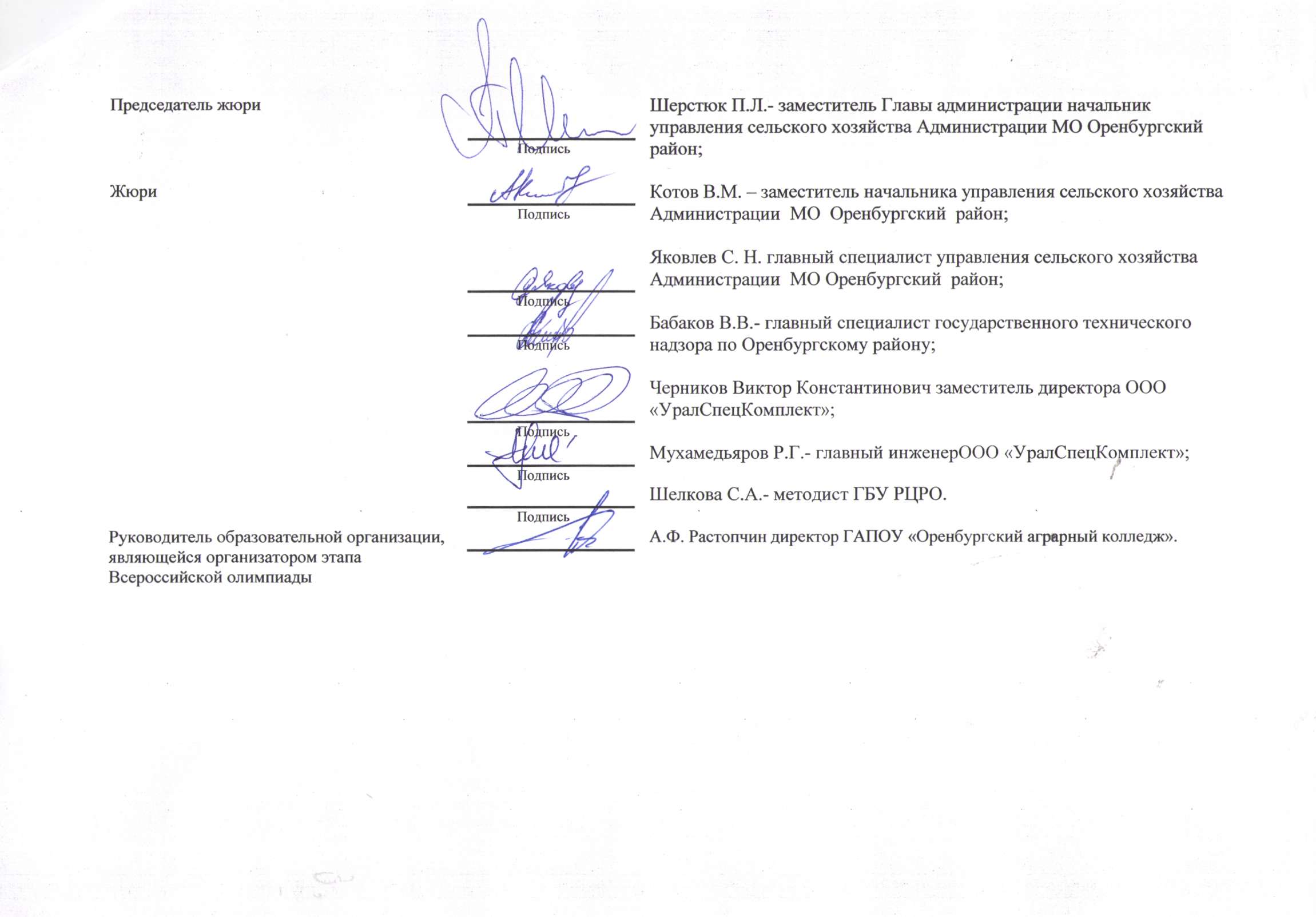 № п/п ФИО участникаНаименование ПОО УГСКод,специальностьОбщее количество балловМесто1Дудин Дмитрий СергеевичГАПОУ «Оренбургский аграрный колледж» с. Подгородняя Покровка Оренбургской области35.00.00 «Сельское, лесное и рыбное хозяйство»35.02.08Электрификация и автоматизация сельского хозяйства91, 0512Кутуев Дамир РишатовичГАПОУ «Оренбургский аграрный колледж» с. Подгородняя Покровка Оренбургской области35.00.00 «Сельское, лесное и рыбное хозяйство»35.02.08фЭлектрификация и автоматизация сельского хозяйства83, 9523 Семенов Антон СергеевичГАПОУ «Оренбургский аграрный колледж» с. Подгородняя Покровка Оренбургской области35.00.00 «Сельское, лесное и рыбное хозяйство»35.02.07 Механизация сельского хозяйства64, 1524Гайдай Владимир  СеменовичГАПОУ «Ташлинский политехнический техникум» с.Ташла Оренбургской области35.00.00 «Сельское, лесное и рыбное хозяйство»35.02.07 Механизация сельского хозяйства63, 0535Захаров Александр ИвановичГАПОУ «Оренбургский аграрный колледж» с. Подгородняя Покровка Оренбургской области35.00.00 «Сельское, лесное и рыбное хозяйство»35.02.07 Механизация сельского хозяйства62, 646Арне Александр АлександровичАдамовский сельскохозяйственный техникум Филиал ФГБОУ ВО «Оренбургский государственный аграрный университет» Адамовский район,п.Адамовка35.00.00 «Сельское, лесное и рыбное хозяйство»35.02.07 Механизация сельского хозяйства38, 757Зинов Леонид АлександровичГАПОУ «Сельскохозяйственный техникум» г.Бугуруслана Оренбургской области35.00.00 «Сельское, лесное и рыбное хозяйство»35.02.07 Механизация сельского хозяйства36, 368Тишкевич  Евгений ЮрьевичГАПОУ «Ташлинский политехнический техникум» с.Ташла Оренбургской области35.02.07 Механизация сельского хозяйства3579Решетников Дмитрий АлексеевичГАПОУ «Сельскохозяйственный техникум» г.Бугуруслана Оренбургской области35.02.07 Механизация сельского хозяйства34, 9810Мрясов Илья ВадимовичГАПОУ Орский технический техникум им.А.И.Стеценко (филиал п.Новоорск) Оренбургской области35.02.07 Механизация сельского хозяйства22, 2911Макаров Андрей ВасильевичГАПОУ «Аграрный техникум» пос. Молодёжный Тоцкого района Оренбургской области35.02.07 Механизация сельского хозяйства20, 41012Чугунов Дмитрий ДентсовичГАПОУ Орский технический техникум им.А.И.Стеценко (филиал п.Новоорск) Оренбургской области35.02.07 Механизация сельского хозяйства16, 9113 Неверов Владислав ВитальевичГАПОУ «Аграрный техникум» пос. Молодёжный Тоцкого района Оренбургской области35.02.07 Механизация сельского хозяйства16, 251214 Баширов ДанисламВилеевичГАПОУ «Аграрный техникум» пос. Молодёжный Тоцкого района Оренбургской области35.02.08Электрификация и автоматизация сельского хозяйства15, 651315Уколов Александр ВасильевичГАПОУ «Аграрный техникум» пос. Молодёжный Тоцкого района Оренбургской области35.02.08Электрификация и автоматизация сельского хозяйства7, 514